Highlight the script you want to change the server for and then select Edit at the top.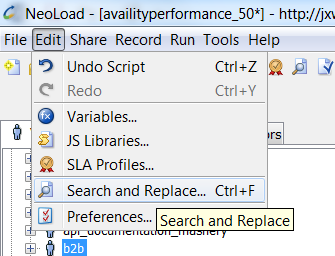 Select “Search for a Server in request definitions”.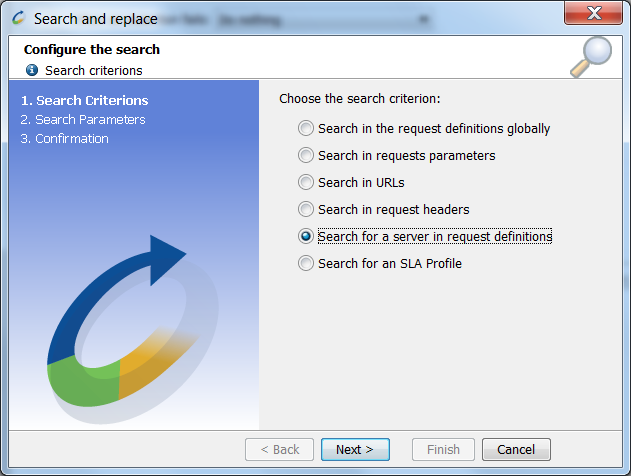 Select the current server script is pointing to then select the new server the script needs to point to.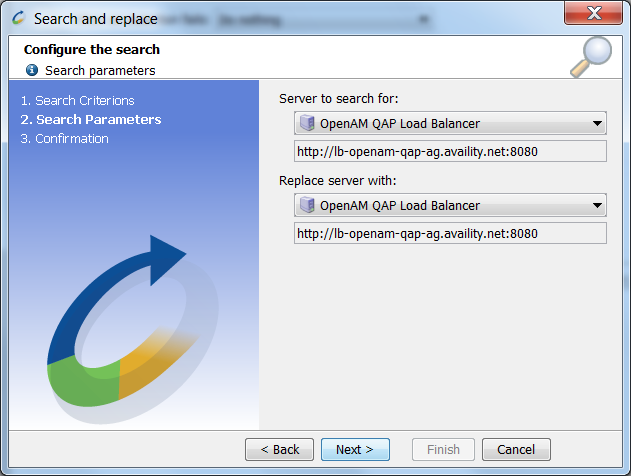 